УТВЕРЖДАЮ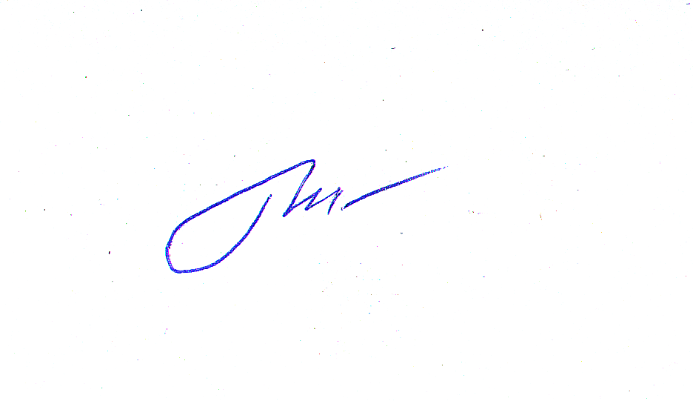 Начальник УКСиМПКоченевского района_______________А.В. Шрайнер«  12  »   апреля  2022г.ПОЛОЖЕНИЕО проведении Учредители и организаторы:Учредитель: Управление культуры, спорта и молодежной политики Коченевского района, МБУ КДЦ «Гармония» Коченевского района.Организатор: МБУ КДЦ «Гармония» Коченевского района.Цель и задачи фестиваля:2.1. Цель проведения фестиваля:- развитие, популяризация и поддержка хореографического искусства Коченевского района.2.2. Задачи проведения фестиваля:- повышение профессионального уровня художественных руководителей и педагогов хореографических коллективов;- повышение исполнительского мастерства хореографических коллективов;- обмен опытом, установление творческих контактов.Условия и порядок проведения:3.1 Фестиваль проводится в очной форме (личное присутствие участника в месте проведения фестиваля) Сроки и место проведения конкурса.Фестиваль состоится « 29 » апреля 2022 года по адресу: Новосибирская область, с. Прокудское, ул. Совхозная, 2910:00 заезд и регистрация участников12:00 открытие фестиваля, выступления участников14:00 награждение участников, закрытие фестиваляДля участия в фестивале необходимо до «25» апреля 2022 года прислать на электронную почту metodgarmonia@gmail.com заявку (Приложение 1) с пометкой «Танцы без границ» в теме письма, а также фонограмму выступления.Внимание! По решению Оргкомитета Фестиваля срок приема заявок может быть сокращен / продлен с обязательным уведомлением участников Фестиваля посредством размещения соответствующей информации в официальном аккаунте МБУ КДЦ «Гармония» Вконтакте.3.3 Номинации фестиваля:- Народный танец;
- Эстрадный танец;
- Бальный танец;
- Современная хореография.3.3 Возрастные критерии участников:- от 5 до 18 лет - от 18 лет и старше3.4  К участию в фестивале допускаются: - самодеятельные коллективы, солисты и ансамбли, вне зависимости от ведомственной принадлежности;3.5 Финансовые условия:  Участие в фестивале бесплатно!3.6 Технические требования:- Фонограмму своего выступления необходимо направить на электронную почту вместе с заявкой. Формат - mp3, wav.  Участникам при себе иметь дубликат фонограммы на флеш-карте! Ограничение по времени одного выступления - не более 4 минут! 3.7 Порядок проведения фестиваля:   - Фестиваль проводится в формате очных выступлений, в которых принимают участие все участники в соответствии с расписанием. По окончании всех выступлений каждый исполнитель (коллектив) награждается Дипломом участника. 4. Особые условия:4.1. Все расходы за проезд и питание участников фестиваля, преподавателей, руководителей художественной самодеятельности  и родителей осуществляются за счет направляющей стороны;4.2 Вопросы, не освещенные настоящим положением, решает Оргкомитет Фестиваля. Оргкомитет Фестиваля имеет право использовать и распространять аудио и видеозаписи, печатную и иного рода продукцию, произведенную во время проведения Фестиваля; 4.3 Невыполнение условий Фестиваля влечет дисквалификацию и недопуск к участию в Фестивале; 4.4 Время на репетицию в день проведения Фестиваля не предусмотрено. При наличии соответствующей возможности Оргкомитетом может быть предоставлено право на репетицию; 4.5 Организатор оставляет за собой право изменения регламента; 4.6 Участники Фестиваля осуществляют разгрузку, погрузку и монтаж необходимого реквизита самостоятельно;4.7 Организаторы Фестиваля не предоставляют реквизит для выступления.Это положение является официальным приглашением.Адрес организатора фестиваля: Новосибирская область, Коченевский район, с. Прокудское, ул. Совхозная, д. 29. 
МБУ КДЦ «Гармония»; e-mail: metodgarmonia@gmail.comКонтактная информация: 89537929512 Юнг Мария Валерьевна, 89538090999 Варенцова Анастасия ВладимировнаДо встречи на фестивале!ПРИЛОЖЕНИЕ № 1ЗАЯВКАна участие в открытом районном фестивале хореографического искусства «Танцы без границ», посвященного Международному Дню танца.1Название коллектива/ФИО солиста2Название номера3Продолжительность номера4Номинация5Возрастная категория6ФИО руководителя7Наименование учреждения, адрес8Количество участников в коллективе9Адрес электронной почты10Номер телефона для связи с оргкомитетом